УКРАЇНАПАВЛОГРАДСЬКА  МІСЬКА  РАДАДНІПРОПЕТРОВСЬКОЇ  ОБЛАСТІ(__ сесія VІІІ скликання)РІШЕННЯвід 21.06.2022р.				                                   №_________Про надання дозволу на складання технічної документації із землеустрою щодо встановлення (відновлення) меж земельної ділянки в натурі (на місцевості)Керуючись п.34 ч.1 ст.26 Закону України "Про місцеве самоврядування в Україні",  ст.ст.123,124 Земельного кодексу України, Господарським кодексом України, Законами України "Про землеустрій", "Про Державний земельний кадастр", рішенням 34 сесії  VII скликання               від 13.02.2018р. №1062-34/VII "Про затвердження переліку назв вулиць, провулків, проїздів, проспектів, бульварів, площ у місті Павлоград", розглянувши заяву, міська радаВ И Р І Ш И Л А:1. Дати дозвіл на складання технічної документації із землеустрою щодо встановлення (відновлення) меж земельної ділянки, а саме:1.1 Колективному підприємству "Удача" (ідентифікаційний код хххххххх), у зв'язку                  з внесенням відомостей до Державного земельного кадастру, земельну ділянку площею                 0,0218 га, на вул.Харківська,74б, для обслуговування магазину, вид цільового призначення земель (КВЦПЗ) - 03.07 - (для будівництва та обслуговування будівель торгівлі),                        із земель, які знаходяться в постійному користуванні у КП "Удача" відповідно до Державного акту на право постійного користування землею від 07.06.2001р. cерії ДП зареєстрованого                  за №400, з послідуючою передачею земельної ділянки в оренду.2. Зобов'язати розробника землевпорядної документації забезпечити відображення переліку наявних на земельній ділянці обмежень у використанні та земельних сервітутів                       з обов'язковим внесенням до відомостей Державного земельного кадастру.3. Відповідальність щодо виконання даного рішення покласти на начальника відділу земельно-ринкових відносин.4. Загальне керівництво по виконанню даного рішення покласти на заступника міського голови за напрямком роботи.5. Контроль за виконанням рішення покласти на постійну депутатську комісію                    з питань екології, землеустрою, архітектури, генерального планування та благоустрою.    Міський голова                                                                                             Анатолій ВЕРШИНА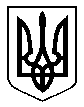 